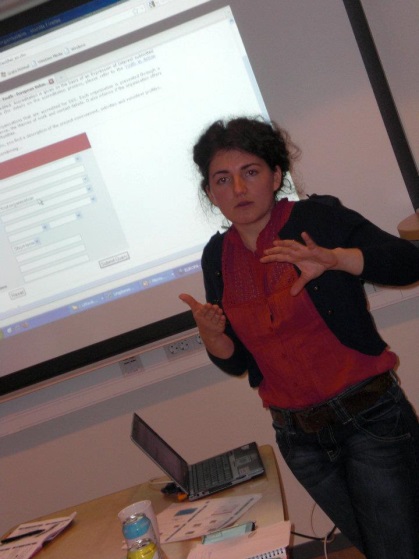 Curriculum vitae      For a detailed CV or any other information, don’t hesitate to contact me!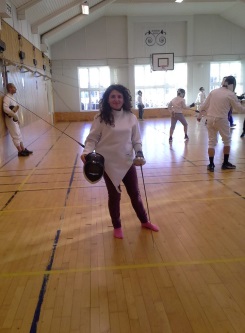 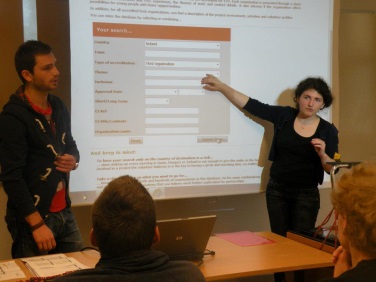 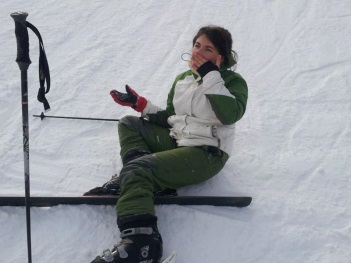 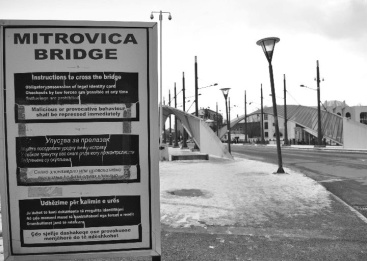 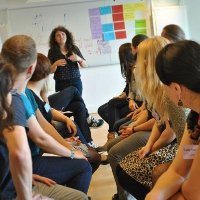 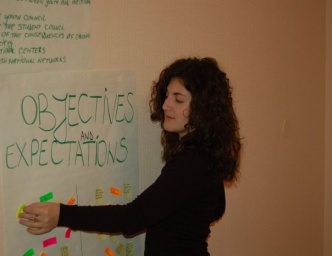 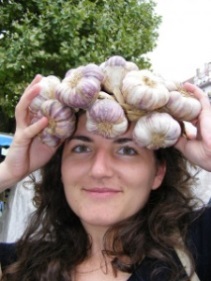 Personal information      Name                    Andreea Maris      Address                Granhäcksvägen 3B                                   445 55 Surte      Mobile                  0046 (0) 762 722 280      E-mail                  andreea.maris@yahoo.com      Date of birth        19.10.1984    Gender                 Female        Work experienceNovember 2015       Project leader at Development Assistance Center
- present                    Plan, organize, facilitate and report international projects (Break the chain, Project                                    instruments for Erasmus+, SEEDS)                                   Project leader at KEKS network (www.keks.se)January 2015 –          Implementation of the strategic partnership project “RISE for common systems for present                       documentation of youth work and non-formal education”March 2014 –            Implementation, evaluation and reporting of the Grundtvig project “Tools for    June 2014               documentation, assessment and development of youth work” and project writing -                                   strategic partnership grant proposal “RISE for common systems for documentation of youth                                   work and non-formal education”September 2015 -    International coordinator at Mölndals Stad, Sweden (www.molndal.se)February 2016October 2012  -        International coordinator at Mölndals Stad, Sweden (www.molndal.se) December 2013        Offering consultancy and project writing, implementation and reporting support;                                    organizing and facilitating events (courses, visits etc.); developing new working methods.October 2014 –        Youth leader at Mölndals StadNovember 2015       Support youngster in organizing activities and events for them and other visitors of the                                   youth center Kållered.September 2011-      International Youth Worker at Mölndals Stad July 2012                 administration of international projects; financial administration (Agresso); organizing                                  presentations about EU financial lines; development of educational materials and                                  course facilitation; visiting high schools and promoting the international activities.April 2006 -              Project manager at ACSCVJ, Petrosani, Romania (www.acscvj.org)April 2011               writing projects proposals; project implementation (http://tinyurl.com/7tqhy8a), financial                                 management; project team management; ccommunication management (inside the team,                                 with the partners, sponsors, mass-media); evaluation and final report; developing financial                                    lines for youngsters and cooperation programmes for NGOs.October 2007 -          Information multiplier for Youth in Action programme. Member of the Resource Persons June 2009;                 Network for Youth in Action programme (www.anpcdefp.ro) October 2009 -          contacting organisations, institutions and informal groups; organizing info-sessions; December 2010        evaluating the info-session; reporting.February 2009 -        Intern (Erasmus practice scholarship) at the Institute of Innovation for Human Wellbeing, September 2009       Malaga, Spain (www.i2BC.es)                                   Project writing/development; designing project activities; drafting budgets;                                communicating with the partners; translation of documents in/from English, Romanian,                               Spanish; drafting meetings' reports; other tasks like research, drafting strategies.December 2005 -     Local Coordinator for the project Democratic Citizenship at Centrul Educatia 2000+ , September 2007      (www.cedu.ro)                                     contacting mass-media, high-schools, institutions and participants (Parliament member in                                  the electoral circumscription, local councillors, county councillors, NGO representants);                                  organizing monthly meetings with the participants; making presentations in high-schools                                  related with Human Rights and active citizenship; reporting; budget administration.March 2004             Interview operator for Daedalus Consulting, Mediapro, AB Research Group, October 2005          Profile Communications                                applying questioners for market research companies; control interviewers’ visits.  Education October 2013-        Training of Trainers June 2014               Organized by the European Commission’s SALTO Information Center and The Swedish                                Agency for Youth and Civil Society (MUCF)April 2014              Facilitate the course USEE+ (Using social entrepreneurship in Erasmus +) organized in                                Gothenburg Sweden. The facilitation of the course was a part of the ToT programme.October 2008-         Master in Project management; University of Petrosani, Romania December 2010      Erasmus student (practice scholarship at i2BC in Malaga, Spain and study scholarship at TU                                 Bergakademie Freiberg, Germany)                               Courses: Managerial communication, HRM, Project management, Structural funds.                                                       Master thesis: Project management’s contribution to international cooperation.                                 How to make things work - ODA in Haiti. (Approved with 10/10)October 2003 -       Bachelor in International Relations and European Studies; Faculty of Political Science, June 2008               National School of Political and Administrative Studies, Bucharest, Romania.                             Courses: International Relations, European Studies, Sociology, Social Psychology,                              Theory of IR, European Construction, Political Doctrines, Human Rights, Law.                                Bachelor thesis: Energy’s geopolitics. Study case: Persian Gulf. (Approved with 9.66/10)May 2009               Course “Introduction to project management for Development Cooperation” organized by                                Assamblea de Cooperacion por la Paz and University of Malaga, Spain. September 1999-   Informatics High-school, Petrosani, Romania June 2003               mathematic – informaticsPersonal skills and competences Languages              English, Swedish, Spanish, Romanian, ItalianSocial skills and    good communication capacity; negotiation skills; adaptation to different multicultural competences          environments; team spirit and constructive discussions; fast learner; able to manage stress;                                spirit of initiative; proactive and result oriented.Organizational       mentorship, coaching, leadership, coordination of local and international volunteers; skills                      event organizing (international meetings, workshops, conferences etc).Computer skills     Microsoft Office instruments (Word, Power Point, Excel), Agresso, Free Mind mapping,                                Google drive, working with printer, copy, scanner and faxReferences            Bettan Svelander, Mölndals Stad   0706 360 606 bettansvelander@gmail.com                                Jonas Agdur, KEKS nätverk 0703 403 471 jonas.agdur@keks.se 